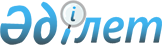 Об утверждении государственного образовательного заказа на дошкольное воспитание и обучение, размер родительской платы по Айтекебийскому району
					
			Утративший силу
			
			
		
					Постановление акимата Айтекебийского района Актюбинской области от 26 июня 2019 года № 128. Зарегистрировано Департаментом юстиции Актюбинской области 28 июня 2019 года № 6270. Утратило силу постановлением акимата Айтекебийского района Актюбинской области от 9 марта 2021 года № 42
      Сноска. Утратило силу постановлением акимата Айтекебийского района Актюбинской области от 09.03.2021 № 42 (вводится в действие с 01.01.2021).
      В соответствии со статьей 31 Закона Республики Казахстан от 23 января 2001 года "О местном государственном управлении и самоуправлении в Республике Казахстан", подпунктом 8-1) пункта 4 статьи 6 и пункта 6 статьи 62 Закона Республики Казахстан от 27 июля 2007 года "Об образовании", акимат Айтекебийского района ПОСТАНОВЛЯЕТ:
      1. Утвердить государственный образовательный заказ на дошкольное воспитание и обучение, размер родительской платы по Айтекебийскому району, согласно приложению к настоящему постановлению.
      2. Государственному учреждению "Айтекебийский районный отдел образования" в установленном законодательством порядке обеспечить:
      1) государственную регистрацию настоящего постановления в Департаменте юстиции Актюбинской области;
      2) направление настоящего постановления на официальное опубликование в эталонном контрольном банке нормативных правовых актов Республики Казахстан в электронном виде.
      3. Контроль за исполнением настоящего постановления возложить на заместителя акима района Н. Нажмадинова.
      4. Настоящее постановление вводится в действие со дня его первого официального опубликования. Государственный образовательный заказ на дошкольное воспитание и обучение, размер подушевого финансирования и родительской платы по Айтекебийскому району
					© 2012. РГП на ПХВ «Институт законодательства и правовой информации Республики Казахстан» Министерства юстиции Республики Казахстан
				
      Аким района 

М. Ибрашов
Утвержден постановлениемакимата Айтекебийского районаот 26 июня 2019 года № 128
№
Наименование организации дошкольного воспитания и обучения
Количество воспитанников организаций дошкольного воспитания и обучения
Средняя стоимость расходов на одного воспитанника в месяц (тенге)
Размер родительской платы в организациях дошкольного воспитания и обучения в день (тенге)
№
Наименование организации дошкольного воспитания и обучения
Детский сад
Детский сад
Детский сад
1
село Комсомол
Государственное коммунальное казенное предприятие "Дошкольная организация "Балауса" государственного учреждения "Айтекебийский районный отдел образования"
160
16 992
270
Государственное коммунальное казенное предприятие "Дошкольная организация "Байтерек" государственного учреждения "Айтекебийский районный отдел образования"
30
25 697
270
Товарищество с ограниченной ответственностью "Тан Шуак"
90
29 903
270
Государственное коммунальное казенное предприятие "Дошкольная организация "Аккайын" государственного учреждения "Айтекебийский районный отдел образования"
80
27 352
270
2
село Айке
Государственное коммунальное казенное предприятие "Дошкольная организация "Айголек" государственного учреждения "Айтекебийский районный отдел образования"
55
34 508
270
Государственное коммунальное казенное предприятие "Дошкольная организация "Шаттык" государственного учреждения "Айтекебийский районный отдел образования"
25
32 940
270
3
село Кумкудук
Государственное коммунальное казенное предприятие "Дошкольная организация "Акбота" государственного учреждения "Айтекебийский районный отдел образования"
53
45 362
270
4
село Карабутак
Государственное коммунальное казенное предприятие "Дошкольная организация "Акбобек" государственного учреждения "Айтекебийский районный отдел образования"
60
21 614
270
Государственное коммунальное казенное предприятие "Дошкольная организация "Балбулак" государственного учреждения "Айтекебийский районный отдел образования"
57
22 354
270
5
село Жамбыл
Государственное коммунальное казенное предприятие "Дошкольная организация "Балдаурен" государственного учреждения "Айтекебийский районный отдел образования"
25
32 320
270
6
село Жабасак
Государственное коммунальное казенное предприятие "Дошкольная организация "Молдирбулак" государственного учреждения "Айтекебийский районный отдел образования"
30
42 158
270
7
селоТымабулак
Государственное коммунальное казенное предприятие "Дошкольная организация "Нурбобек" государственного учреждения "Айтекебийский районный отдел образования"
42
30 083
270
8
село Аралтобе
Государственное коммунальное казенное предприятие "Дошкольная организация "Болашак" государственного учреждения "Айтекебийский районный отдел образования"
29
28 655
270
9
село Аралтогай
Государственное коммунальное казенное предприятие "Дошкольная организация "Балапан" государственного учреждения "Айтекебийский районный отдел образования"
64
26 298
270
10
село Актасты
Государственное коммунальное казенное предприятие "Дошкольная организация "Шамшырак" государственного учреждения "Айтекебийский районный отдел образования"
30
25 008
270
11
Село Ушкатты
Государственное коммунальное казенное предприятие "Дошкольная организация "Бобек" государственного учреждения "Айтекебийский районный отдел образования"
10
91 083
270
12
село Сулуколь
Государственное коммунальное казенное предприятие "Дошкольная организация "Нурсат" государственного учреждения "Айтекебийский районный отдел образования"
30
27 211
270
13
Село Акколь
Государственное коммунальное казенное предприятие "Дошкольная организация "Гаухар" государственного учреждения "Айтекебийский районный отдел образования"
30
23 569
270
14
Село Сарат
Государственное коммунальное казенное предприятие "Дошкольная организация "Аккогершин" государственного учреждения "Айтекебийский районный отдел образования"
25
32 770
270